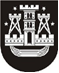 KLAIPĖDOS MIESTO SAVIVALDYBĖS TARYBASPRENDIMASDĖL klaipėdos miesto pedagogų švietimo ir kultūros centro veiklos išorinio vertinimo tvarkos aprašo patvirtinimo2018 m. kovo 29 d. Nr. T2-54KlaipėdaVadovaudamasi Lietuvos Respublikos vietos savivaldos įstatymo 6 straipsnio 8 punktu, 16 straipsnio 3 dalies 9 punktu, Lietuvos Respublikos švietimo įstatymo 64 straipsnio 2 punktu ir Lietuvos Respublikos neformaliojo suaugusiųjų švietimo ir tęstinio mokymosi įstatymo 10 straipsnio 3 dalimi, Klaipėdos miesto savivaldybės taryba nusprendžia:Pavirtinti Klaipėdos miesto pedagogų švietimo ir kultūros centro veiklos išorinio vertinimo tvarkos aprašą (pridedama).Savivaldybės merasVytautas Grubliauskas